                                                                                       Директор школы 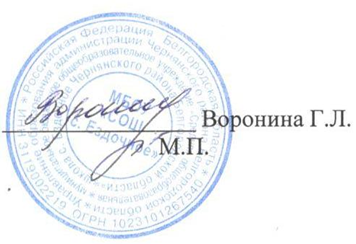 18 марта18 марта18 мартаМЕНЮМЕНЮМЕНЮ№ п/пНаименованиеВес 1 порции (граммы)ЗавтракЗавтракЗавтрак1Сырники  со сгущенным молоком 100/152Кофейный напиток2003Яблоко1004Мед105Печенье35ОбедОбедОбед1Винегрет овощной1002Суп с рыбными консервами2503Жаркое по-домашнему35/1004Компот2005Хлеб60